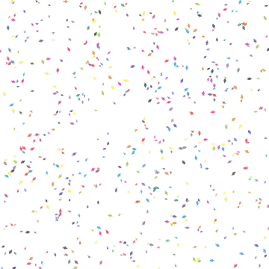 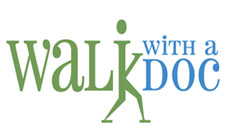 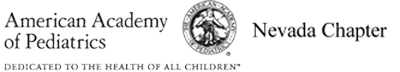 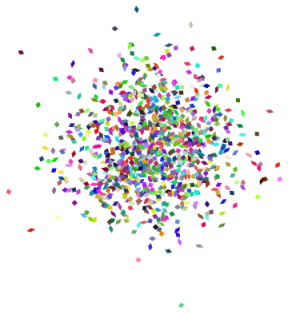 
We’re celebrating!!! 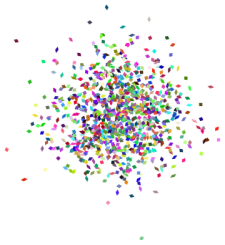 Walk with a Doc – Kids Time 1st AnniversaryCome join us for our anniversary walk June 11, 2017 (Sunday) at a special location: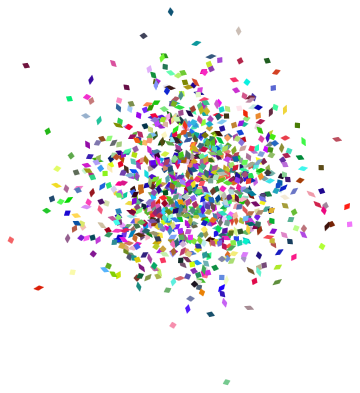 	Mt. Charleston – Visitor Center Gateway – 2525 Kyle Canyon Road, Las Vegas	at 10:00am – Guided walk	Parking at the Visitor’s Center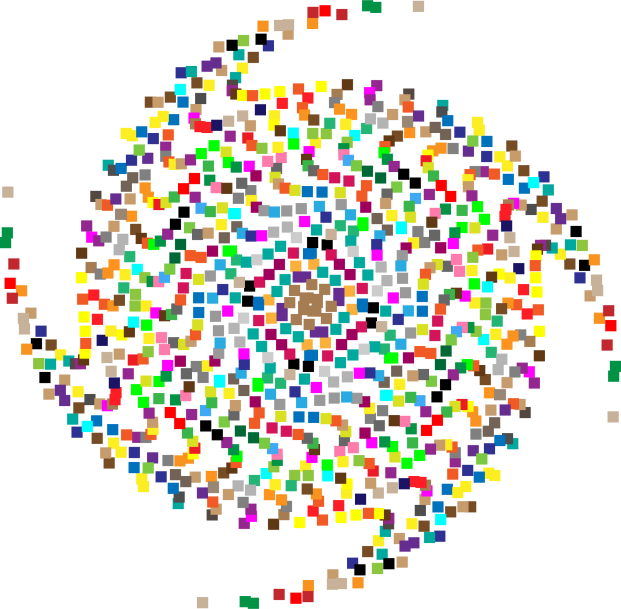 	**Be one of the first 20 walkers and receive a Walk with a Doc – Kids time t-shirt.	For additional information please contact Roberta Again, Executive Director @			nevadachapteraap@gmail.com  - 702-285-9425Walks resuming in July will remain at Springs Preserve at 8:30am on the second Sunday of each month.